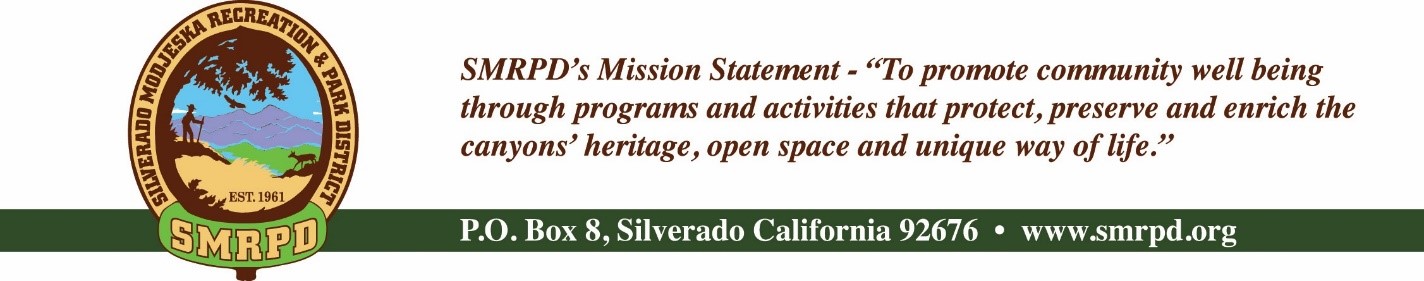 SMRPD SPECIAL MEETINGTuesday, November 15th, 2022 at 6:30 pmSilverado Community Center27641 Silverado Canyon RoadAGENDANOTE: MEETINGS WILL BE HELD IN PERSON AND BY ZOOM, IF POSSIBLE, UNTIL FURTHER NOTICEZOOM LINKPUBLIC COMMENTS:  A person wishing to comment on an Agenda item should wait for the President to request comments and then unmute his or her phone, ask to make a comment, and wait for  the President to recognize him/her. You have three (3) minutes to complete those comments, unless a longer time is granted. No speaker may allot his or her time to others.Comments on Agenda items: Comments concerning matters on the Agenda will be  heard at the time the matter is considered.Comments on Non-Agenda items: Comments concerning matters not on the Agenda will be heard during the Public Comment section of the Agenda. A speaker's comments should be within the subject matter jurisdiction of the SMRPD.Please note that if you are addressing the  Board on items  not on the  Agenda, the  Brown Act does not allow Board discussion of such items because they are not  on the  Agenda and thus were not noticed publicly. Therefore, the Board may only do the following: Refer the matter to     staff, ask for additional information or request a report back, or give a very limited factual response. Your comments may be placed on the Agenda for future discussion. Non-Agenda comments are limited to 3 minutes each with a total of 15 minutes.CALL TO ORDER ROLL CALL PUBLIC COMMENTSCONSENT CALENDAR – NoneTREASURER'S REPORT – NoneOTHER DISTRICT BUSINESS Distribution of funds from county accountAction Item #1: Resolution #11152022-1 – Distribution of $150,000 from SMRPD County Checking Account to SMRPD Bank of America Checking AccountCapri Visit updateCapri District Visit ReportUpdated itemsFacility Safety InspectionSMRPDSCCAd Hoc Committee for ADA Compliance including hiring firm for independent assessment and transition plan for DistrictAction Item #2:  Approve formation of Ad Hoc Committee for ADA Compliance including hiring firm for independent assessment and transition plan for DistrictAdoption of Cal/Osha IIPIIP ProgramAction Item #3:  Approve revised Injury, Illness, Prevention Policy revision as presentedAction Item #4: Adopt Resolution #11082022-3 Cal/Osha IIP ProgramCyber Security PolicyAction Item #5:  Approve Cyber Security Policy as presented Action Item #6: Approve Resolution #11082022-2 – Cyber Security Program SMRPD Handbook – RevisionsPersonnel Committee update regarding reviews and bonuses to be amended as follows:Personnel Committee:  Assesses personnel needs, reviews personnel and administrative procedures, oversees annual reviews, and recommends personnel actions and salary adjustments as needed. The committee is responsible for making sure personnel files are complete and accurate and that contracts are updated at the end of every year. It also interfaces with employees regularly and as needed. In November, the committee may make recommendations for holiday bonuses based upon input from direct supervisors.  Reviews will be completed by direct supervisors i.e. Facilities Committee will review Caretaker and Maintenance, Silverado Children’s Center Director(s) will review Children’s Center personnel, Silverado Children’s Center Oversight Committee will review Director(s) of Children’s Center.Action Item #7:  Approve revision to SMRPD Handbook - Personnel Committee description as presentedEmployee Practices Including Equal Employment Opportunity, ADA Accommodation, Harassment, Violence and Bullying PolicyAction Item #8:  Approve revision to SMRPD Handbook - Employee Practices Including Equal Employment Opportunity, ADA Accommodation, Harassment, Violence and Bullying Policy as presentedApproval of Jessie Bullis check requestsSpecial District Leadership Academy/Annual CSDA Conference - $1,830.13CARPD Conference - $1,317.36Leadership Academy Flight/Hotel - $978.68Action Item #9:	Approve Jessie Bullis check requests for Special District Leadership Academy, Annual CSDA Conference, CARPD Conference in amount of $4,126.17SILVERADO CHILDREN’S CENTER (SCC) OVERSIGHT COMMITTEE – Laurie Briggs/Michele ConklinProCare ExpressOverviewFamily formAction Item #10:  Approve ProCare Express for Silverado Children’s Center tuitionFACILITIES/SAFETY/MAINTENANCE COMMITTEE ICL Archive Contract – Isabell KerinsUpdateRECREATION COMMITTEE Community Thanksgiving PotluckAction Item #11: Donate $200 for Community Thanksgiving PotluckMovie Night – Kevin ToppUpdateChristmas In the Canyon – SMRPD booth – Jessie BullisCOMMUNICATIONS COMMITTEEEmails sent: Team Rubicon – Sand bagging class – 11/4SMRPD Meetings Moving DateFire Safety for the Holiday SeasonWildfire SafetyThanksgiving PotluckINSURANCE COMMITTEEStatus of vendor insurance receipts – JoMarie VarelaLetter to VendorStatus breakdownPUBLIC COMMENTSBOARD COMMENTSCLOSED SESSION Labor Negotiations pursuant to Govt. Code Section 54957: District Negotiator: Laurie Briggs, Director, Silverado Children’s Center; Negotiating with unrepresented Employee(s)/Subcontractors regarding terms and conditions of employmentADJOURNMENTThe next  regular meeting of the SMRPD Board of Directors will be at 6:30 PM on Tuesday, November 22nd, 2022 at the Silverado Community Center.  Please note the swearing in ceremony for new directors will be held Friday, November 25st, 2022 at Noon at the Silverado Community Center.It is the intent of the Silverado Modjeska Recreation and Park District to comply with the Americans with Disabilities Act (ADA) in all respects.   If, as an attendee or a participant at this meeting, you will need special assistance beyond what is normally provided, the Silverado Modjeska Recreation and Park District will attempt to accommodate you in every reasonable manner.  Please contact the District President at (949) 887-1910, at least 48 hours prior to the meeting to inform us of your particular needs and to determine if accommodation is feasible.  Please advise us at that time if you will need accommodations to attend or participate in this meeting.Board of Directors Staff Isabell Kerins: President Laurie Briggs: SCC Program Director Julie “Rusty” Morris: Vice-President JoMarie VarelaSMRPD Administrator Michele Conklin:TreasurerSteve Reighart: Caretaker Jessie BullisSecretaryStephanie Dodge: Bookkeeper Kevin Topp:                   DirectorSasha Sill:	 Senior ServicesDanny Ater:	 Maintenance